Уважаемые мамы и папы!Вы хотите, чтобы ваш сын или дочь читали? Учтите эти добрые советы, и ваши желания исполнятся!Прививайте детям интерес к чтению с раннего детства.Покупайте книги, выбирая яркие по оформлению и интересные по содержанию.Систематически читайте сами. Это сформирует у ребенка привычку видеть в доме книгу ежедневно.Обсуждайте прочитанную книгу среди членов своей семьи, даже если произведение вам не понравилось.Рассказывайте ребенку об авторе прочитанной им книги.Если вы сами о нем ничего не знаете, поинтересуйтесь. Никогда не поздно получить новые знания и впечатления.Вспоминая с ребенком содержание ранее прочитанного, намеренно его искажайте, , чтобы проверить, как он сам запомнил текст.Рекомендуйте ребенку книги своего детства, делитесь своими детскими впечатлениями от чтения той или иной книги, сопоставляйте ваши и его впечатления.Устраивайте дома дискуссии по прочитанным книгам.Покупайте, по возможности, книги полюбившихся ребенку авторов, оформляйте личную библиотеку вашего сына или дочери.Воспитывайте бережное отношение к книге, демонстрируя книжные реликвии семьи.Дарите своему ребенку хорошие книги с дарственной надписью, добрыми и теплыми пожеланиями. Это станет счастливым напоминанием о родном доме, его традициях, дорогих и близких людях. 	Родители, помните, самое ГЛАВНОЕ: 1. Не длительность, а частота (читать не 1,5 часа в день, а по 10-15 минут несколько раз в день с пересказом).2. Чтение перед сном родителями и самостоятельно.Нахождение предложения по данному началу или по концу.3. Режим щадящего чтения (2-3 строчки прочитал, отдохнул, как диафильм: прочитал текст, посмотрел картинку и далее).Памятка для родителей 
1. Помните, чтение — это окно в мир познания. Хорошее чтение является залогом успешного обучения ребенка по всем предметам. 
2. Только совместными усилиями школы и семьи можно добиться того, чтобы ваш ребенок полюбил книгу. 
3. Необходимо знать основные требования беглого, сознательного и выразительного чтения. 
4. Зная рекомендательный список литературы, вы поможете ребенку подобрать нужную книгу. 
5. Начинать чтение книги нужно с обложки и титульного листа. 
6. Своя собственная библиотека, пусть небольшая, дает возможность обмениваться книгами с товарищами, что вызовет большой интерес к чтению. 
7. Необходимо соблюдать правила гигиены чтения. Как привить у ребенка любовь к чтению. Как развивать интерес к чтению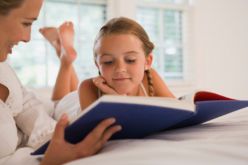 Развитие интереса к чтению у первоклассника — необходимое и практически самое трудное действие. И дело вовсе не в том, что современные средства коммуникации успешно заменяют книгу. Просто научить ребенка читать гораздо труднее, чем отправить его смотреть телевизор или играть в компьютер. Речь не идет о том, что учить читать и писать ребенка должны родители. Этим занимается школа, учитель. Родители же формируют устойчивый интерес к чтению, поскольку у них для этого больше средств, да и условия для домашнего чтения комфортнее, чем в школе.Правильное чтение — это техничное чтение. Но нас волнует не только то, сколько слов в минуту будет прочитывать первоклассник. Кстати, к концу первого класса он должен прочитывать 50 слов в минуту. Техника чтения важна, поскольку быстро читающий ученик гораздо легче справится с заданием по математике, русскому языку, окружающему миру, чем плохо читающий. Но в обучении чтению важно, чтобы ребенок понимал, что он читает, и мог ответить на вопросы по содержанию прочитанного.Первоклассник еще не понимает, что чтение необходимо для усвоения других дисциплин. Воля его только формируется, и слово «надо» не всегда находит отклик в его душе. В этом случае воспитательные возможности семьи можно использовать в развитии интереса к чтению у ребенка. Как это сделать? Вот об этом сейчас и поговорим.Наблюдательные родители знают, что дошкольники очень любят, когда им читают вслух. Такое пассивное слушание тоже полезно, но зацикливаться на нем нет необходимости. Обязательно после прочтения текста полезно с ребенком поговорить о содержании. Задать вопросы на выяснение смысла прочитанного. Обсудить действия героев. Это очень важно в работе над текстом. Если в семье есть традиция читать малышу перед сном, то ребенок, приучаясь к слушанию интересных книг, потом сам стремится к чтению. Правда, бывает и наоборот, ребенку так нравится слушать, что ему не хочется напрягаться, чтобы научиться читать. Родителям следует выбирать правильный путь в соответствии с особенностями своего ребенка. Но и в том, и в другом случае необходимо использовать специальные техники, помогающие развить интерес к чтению у детей. Назовем некоторые из них и расскажем, как именно их использовать с пользой для ребенка:* В старшем дошкольном и младшем школьном возрасте для чтения лучше использовать книги с крупным шрифтом и красочными картинками. Толщина книг не так важна. Важно заинтересовать ребенка содержанием книги. Для этого можно охарактеризовать героев, фигурирующих в книге. Можно раскрыть книгу в середине и увлечь ребенка картинкой, а потом предложить вернуться к началу книги и узнать, в чем дело, почему герой находится в море (или в лодке, или на горе и пр.).* Начинать чтение необходимо тогда, когда у ребенка хорошее настроение. Ни в коем случае чтение не должно быть наказанием. Этим формируется негативное восприятие чтения, и никакая красочная книга не поможет его преодолеть. Надо готовить малыша к чтению. Здесь важна психологическая готовность ребенка к трудному действию. Если он играл, прыгал и кричал, необходимо дать время для успокоения. Можно что-то интересное рассказать. «Подвести» к чтению, заинтересовать этим действием.* Можно использовать книжки-малышки. Это книги маленького формата, которые легко и быстро можно прочитать. Они также должны быть красочными и по содержанию несложными. Дети-первоклассники больше всего любят читать сказки. Этот жанр им близок и нетруден для усвоения. Конечно, лучше начинать с простых сказок — народных. Потом можно переходить и к другим жанрам.* Интересен такой прием, когда книгу читают по очереди — ребенок и родитель. По одной страничке или по одному отрывку. Или еще один совет. Можно начать интересную книгу взрослому, потом остановиться на самом интересном месте и предложить ребенку прочитать дальше.* Когда ребенок читает, необходимо очень внимательно его слушать. Ни в коем случае не делать каких-то, пусть и важных для взрослого, дел. Все внимание ребенку. Только так вы можете показать ему, что чтение очень важное дело для всей семьи.* Еще один прием. Можно рассказать ребенку часть сказки или рассказа (самый интригующий кусочек), а потом сделать вид, что что-то забылось, и попросить ребенка прочитать, напомнить.* Конечно, после прочтения обязательно надо поговорить с ребенком о прочитанном. Это очень важно и для усвоения содержания, и для развития интереса к чтению, и для формирования нравственных качеств малыша, поскольку книги несут в себе обязательно нравственную нагрузку. В качестве примере приведем несколько вопросов, которые можно задать после прочтения любого текста. Такой алгоритм можно применять после прочтения как целого рассказа или сказки, так и отрывкаКак анализировать с ребенком прочитанный текст♦ Понравился или не понравился тебе рассказ (сказка)?♦ Чем понравился? Или почему не понравился?♦ Кто из героев тебе понравился?♦ Почему?♦ Ты бы хотел быть похожим на этого героя?♦ Какие его действия тебе понравились больше всего?♦ Чем они тебе понравились?♦ Какой герой не понравился?♦ Почему?♦ Какие действия отрицательного героя тебе не понравились больше всего?♦ Что нужно сделать, чтобы отрицательный герой не смог победить положительного героя?Вопросы могут быть разные. Важно в их постановке соблюдать меру, их не должно быть слишком много, и обязательно должны присутствовать вопросы, выявляющие отношение ребенка к нравственным коллизиям, описанным в тексте.Для развития интереса к чтению важно, чтобы любовью к чтению была отмечена семья, в которой воспитывается малыш.Если члены семьи не читают, а постоянно сидят перед телевизором или компьютером, странно было бы надеяться, что ребенок заинтересуется этим видом деятельности. Более того, желательно, чтобы у ребенка была своя «библиотека». Полочка, где стоят его книги. Пусть там будут книги не только маленького формата или специально предназначенные для первоклассника. Полезно, чтобы на ней находились и те произведения, которые предназначены для старшего возраста. Их вид будет интриговать ребенка. А родителям следует подыграть ему, расписать, какие интересные события описываются в этих книгах.Самое важное в развитии интереса к чтению — помнить, что для ребенка чтение — трудная работа, преодоление себя, поиск истины. Если ребенок уже не любит читать, то родителям легко это увидеть: он тянет время, не начинает, трет глаза, отвлекается, хочет то пить, то писать. Все эти симптомы говорят о том, что ребенку не хочется читать. Главное — это терпение. Действовать осторожно, деликатно, не «наседая».Поначалу дети ошибаются, и это вполне естественно. Они могут переставлять звуки, слоги, слова. Пропуск звуков, слогов, слов тоже довольно часто встречающаяся трудность. Что в этом случае делать родителям? Во-первых, не нервничать и не злиться, а терпеливо попросить ребенка еще раз прочитать медленнее. Еще часто встречающаяся ошибка при обучении чтению первоклассников. Они проговаривают слова и предложения два раза, сначала про себя, а потом вслух. Это двойное чтение. Кроме отрицательного результата оно ничего не дает ребенку. Если у малыша выявляется этот дефект, необходимо сразу же начинать работать над его исчезновением. Терпеливо объяснять, что так читать нельзя, следить, чтобы он не читал про себя, а сразу вслух. Можно использовать такой педагогически прием. Попросить прочитать про себя и пересказать то, что ребенок прочитал, не давая при этом ему читать вслух.Когда ребенок научится сносно читать, освоит технику чтения, можно приступать к обучению выразительности. Выразительное чтение очень важно для ребенка. Использование эмоционально окрашенного голоса вызывает в душе ребенка отклик, и прочитанное легче и крепче усваивается. Но для начала необходимо научиться делать логические остановки.Ребенку необходимо объяснить, что когда он видит запятую, он должен остановиться и просчитать про себя «раз», а потом читать дальше. Если стоит точка, то пауза должна быть дольше — «раз—два». Используя эту методику, малыш научится делать паузы, что, несомненно, поможет ему усвоить прочитанное с большим толком.Теперь можно переходить к обучению выразительному чтению. Для этого очень хорошо подходят басни или маленькие эмоциональные диалоги, к примеру, детского писателя Н. Носова. Читать басни лучше по ролям, где каждый участник должен говорить с теми интонациями, которые присущи героям. Получаются такие мини-спектакли.Родители должны быть готовы к тому, что даже тогда, когда их первоклассник научится читать, он все равно будет просить родителей почитать ему вслух, особенно перед сном. Не надо отказывать ребенку в этом. Это полезно. Использование такого чтения влияет на формирование слуховой памяти. К тому же формируются мотивы овладения техникой чтения, поскольку родитель, читающий ему вслух, будет все время говорить о том, что как только ребенок научится хорошо читать, он сам будет читать такие толстые и интересные книги.Работа родителей по приобщению ребенка к чтению не прекращается до тех пор, пока ребенок не научится читать бегло и выразительно и будет проявлять устойчивый интерес к чтению.